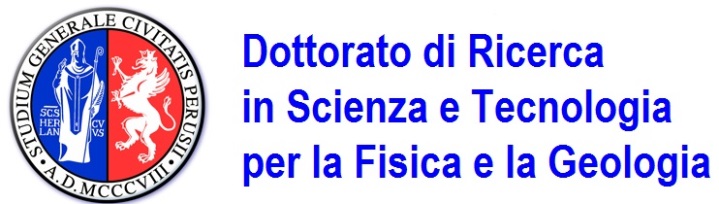 Relazione di fine SECONDO anno del Dottorando:   …………………………………………….. Ciclo di Dottorato: ……………………….                Argomento della tesi di dottorato: …………………………………………………………….Tutor principale: …………………….  Eventuale secondo Tutor ………………………. Eventuali Attività di Formazione: Corsi, Scuole, Seminari ed altre attività seguite nel sorso del secondo anno (riportare prima  in rosso quelle già completate nel corso del primo anno ed aggiungere poi quelle eventualmente seguite nel corso del secondo anno) Corsi………………………..…………………………………Scuole esterne ……………………………………..……………………………………..Seminari interni al dottorato…………………2) Attività Scientifica  (max. una pagina e mezzo, sintetizzando all’inizio in rosso l’attività del primo anno e poi aggiungendo quella relativa al secondo anno)…………………..………………..……………..3)  Prodotti della ricerca e partecipazione a Congressi, Workshop, ecc.(in rosso quelli eventuali relativi al primo anno)a) Articoli in riviste scientifiche…………….……………………….b) Comunicazioni a convegni nazionali o internazionali………………..………………..c) Lavori in preparazione:………………..………………..